Торжественный прием в Юнармейцы 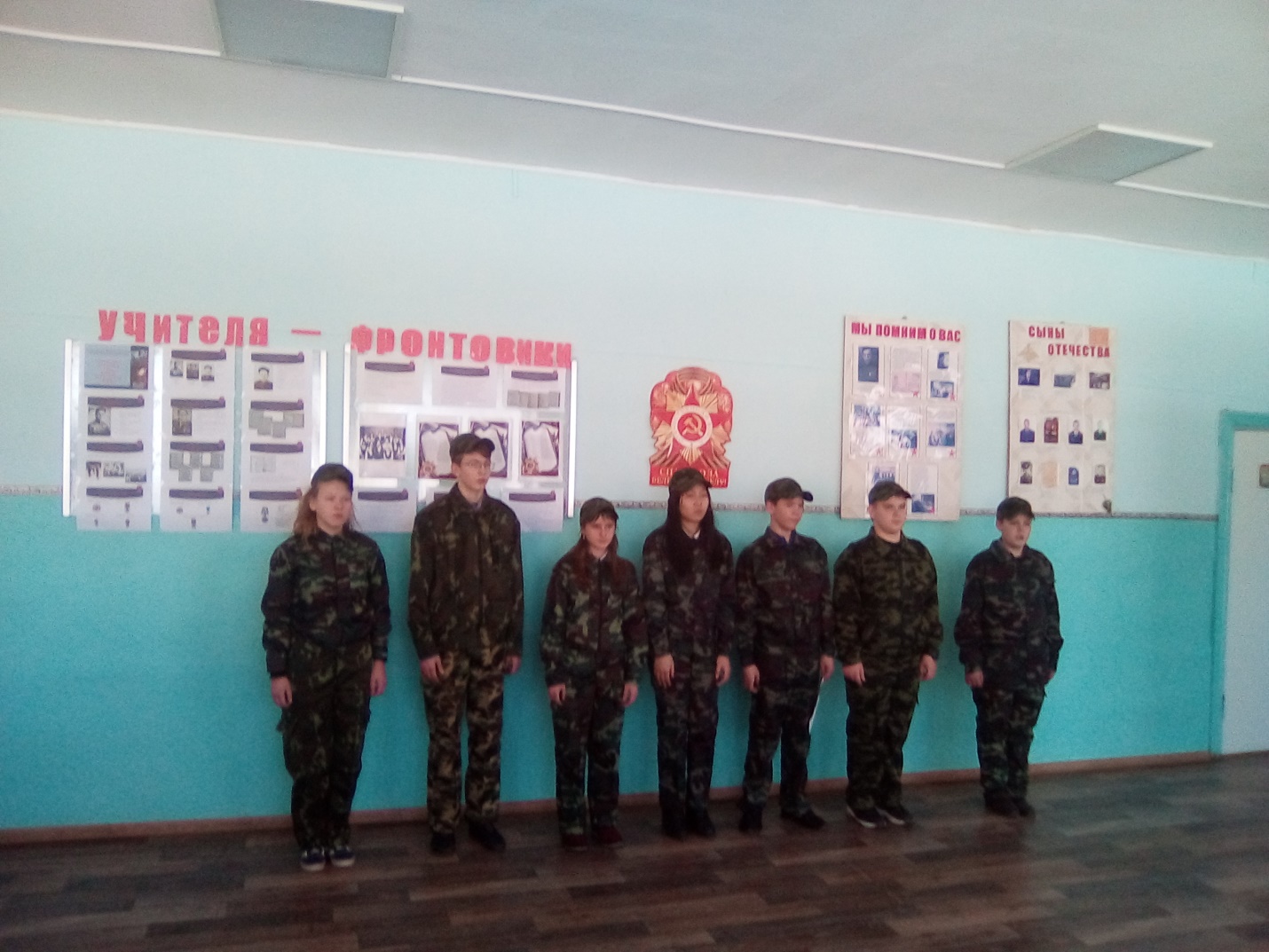 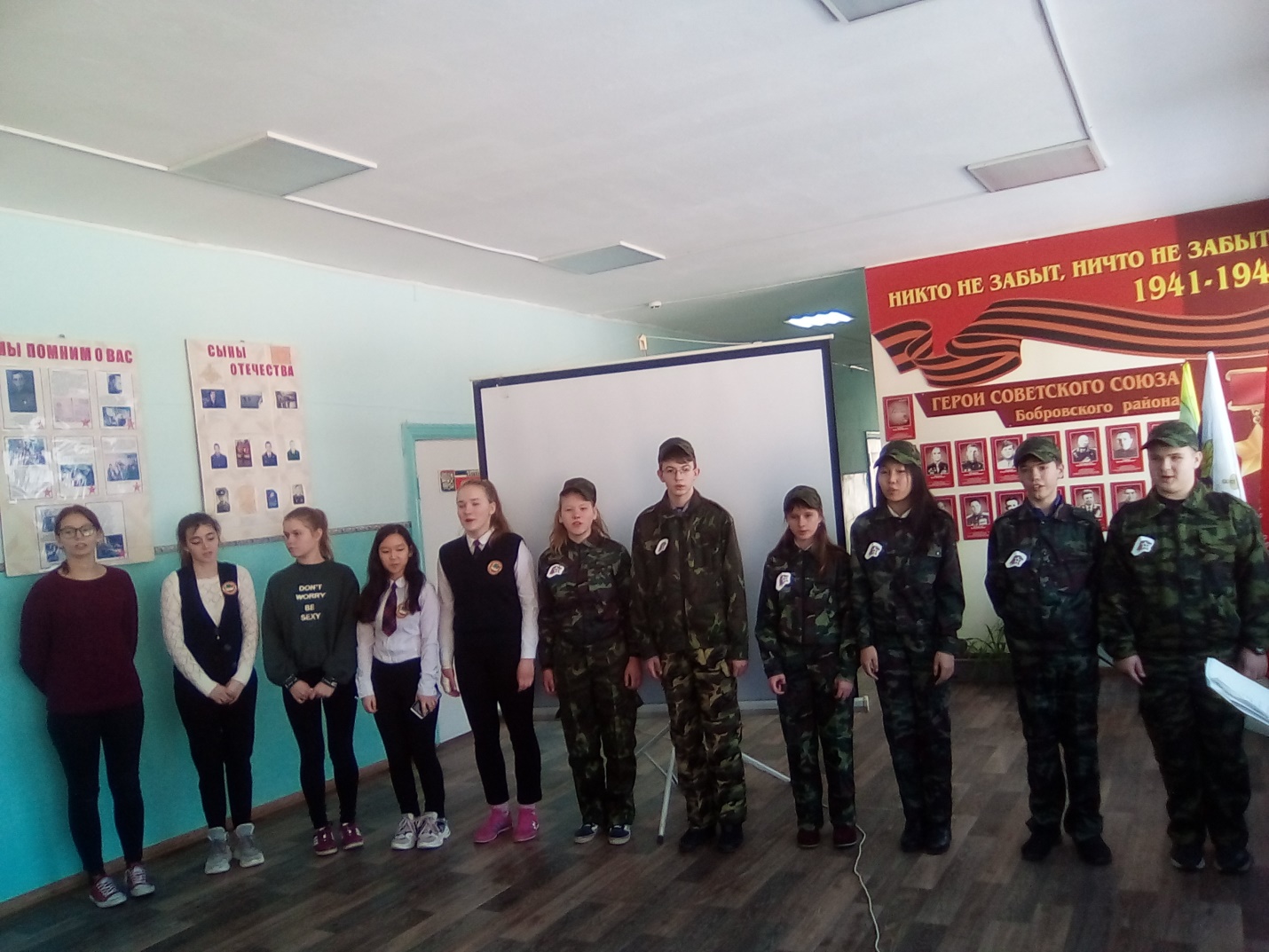 